 マイルストーンチャートテンプレート      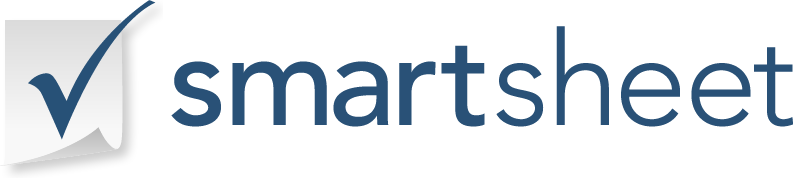  マイルストーンチャートテンプレート      マイルストーン：マイルストーンMTG/ディスカッションの日付:マイルストーン：マイルストーンMTG/ディスカッションの日付:マイルストーン所有者時間 (日、週、月など)成果 物期日インパクト (高、中、低)行動計画成果 物期日インパクト (高、中、低)行動計画